This bag make it easier to protect your investment while providing a easier way to transport your Hot House(s).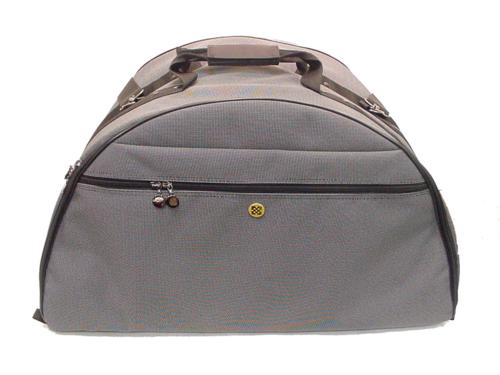 Item Code: HTE-ASY010001 Hot House Carrying Bag  - Regular sizeUSD $ 59.99 
BVP 2
